Prováděcí smlouva č. 2021 – 031Č. j. objednatele : O/2538/2022/Ko k Rámcové dohodě na pořizování produktů IBMNíže uvedeného dne, měsíce a roku smluvní strany Název:			Fakultní nemocnice Brnose sídlem:		Jihlavská 340/ 20, 625 00 BrnoIČO:			652 697 05DIČ:			CZ65269705ID DS:			4twn9vtza něhož jedná:	MUDr. Ivo Rovný, MBA, ředitele-mail:			rovny.ivo@fnbrno.czbankovní spojení:	Česká národní banka, a.s.číslo účtu:		71234621/0710kontaktní osoba:	Ing. Peter Mešťaník, náměstek pro informatikue-mail:			mestanik.peter@fnbrno.cztel:			53223 2844(dále jen „Objednatel“)  na straně jednéaNázev: 		GC System a.s.se sídlem:		Špitálka 113/41, Trnitá, 602 00 Brnozastoupený:		Ing. Zbyněk Smetana, předseda představenstvaIČO:			64509826DIČ:			CZ64509826zapsaná v obchodním rejstříku vedeném u Krajského soudu v Brně oddíl B, vložka 1927bankovní spojení:	Raiffeisenbank, Prahač. účtu:			5220011636 / 5500kontaktní osoba:	David Procházka, Obchodní ředitel - Prahae-mail:			info@gcsystem.czjako Vedoucí společník Společnosti nesoucí název “Sdružení pro zakázku pořizování licencí a podpory k produktům IBM“, zřízené na základě Smlouvy o společnosti podepsané dne 2. 3. 2021, jejímž dalším společníkem je:Název:			d-PROG s.r.o., se sídlem 		Hradešínská 2144/47, Vinohrady, 101 00 Praha 10 IČO: 			27188027DIČ: 			CZ27188027zapsaná v obchodním rejstříku vedeném u Městského soudu v Praze, Spisová značka 
C 102995za něhož jedná: 	Ing. Romana Opletalová, jednatelka e-mail: 		info@d-prog.cz  (dále jen „Dodavatel“)na straně druhé(Objednatel a Dodavatel jednotlivě jako „Smluvní strana“ a společně jako „Smluvní strany“)uzavřeli tuto Prováděcí smlouvu (dále jen „Prováděcí smlouva“) k Rámcové dohodě na pořizování produktů IBM ze dne 14. 5. 2021 (dále jen „Rámcová dohoda“) dle zákona č. 134/2016 Sb., o zadávání veřejných zakázek, v platném znění (dále jen „ZZVZ“) a v souladu s ustanovením § 1746 odst. 2 zákona č. 89/2012 Sb., občanský zákoník, ve znění pozdějších předpisů.Smluvní strany vědomy si svých závazků v této Prováděcí smlouvě obsažených a v úmyslu být touto Prováděcí smlouvou vázány, se dohodly na následujícím znění Prováděcí smlouvy.PreambuleDne 14.5.2021 uzavřela Česká republika – Ministerstvo vnitra, se sídlem Nad Štolou 936/3, 170 34 Praha 7, IČO: 00007064 (dále jen „Centrální zadavatel“) s Dodavatelem Rámcovou dohodu, na základě které se Dodavatel zavázal dodávat Centrálnímu zadavateli a Objednatelům plnění vymezené v Rámcové dohodě.Podpisem Rámcové dohody se tak Dodavatel zavázal dodávat uvedená plnění též Objednateli uvedenému na titulní straně této Prováděcí smlouvy, a to za podmínek stanovených v této Prováděcí smlouvě a v Rámcové dohodě.Na základě Rámcové dohody jsou uzavírány Prováděcí smlouvy v souladu s postupem upraveným v ustanovení § 135 ZZVZ (tj. v tzv. minitendrech), tedy na základě písemné výzvy Objednatele k podání nabídky adresované všem Dodavatelům učiněné prostřednictvím elektronického nástroje „Národní elektronický nástroj“ (dále jen „NEN“) dostupného na URL adrese: https://nen.nipez.cz/profil/MVCR.S ohledem na skutečnost, že nabídka Dodavatele byla v rámci minitendru vedeného dle článku II Rámcové dohody vyhodnocena jako nejvýhodnější, a za účelem sjednání dohody o rozsahu konkrétní dodávky požadované Objednatelem od Dodavatele, uzavírají Smluvní strany, v souladu s Rámcovou dohodou, tuto Prováděcí smlouvu.Smluvní strany se dohodly, že pojmy, uvedené v této Prováděcí smlouvě velkými písmeny, mají stejný význam jako tytéž pojmy, uvedené v Rámcové dohodě, není-li dále v této Prováděcí smlouvě stanoveno jinak. Smluvní strany se dále dohodly, že otázky, neupravené v této Prováděcí smlouvě, se řídí Rámcovou dohodou.Předmět Prováděcí smlouvyDodavatel se touto Prováděcí smlouvou, v souladu s Rámcovou dohodou, zavazuje dodat Objednateli plnění specifikované v Příloze č. 1 této Prováděcí smlouvy.Objednatel podpisem této Prováděcí smlouvy zároveň přistupuje k:Mezinárodní licenční smlouvě IBM Passport Advantage („IPAA“);Mezinárodní licenční smlouvě pro programy (“IPLA”);které tvoří Přílohu č. 3 této Prováděcí smlouvy a stanoví základní licenční podmínky pro poskytování plnění dle této Prováděcí smlouvy.II.Cena za plněníObjednatel se zavazuje zaplatit Dodavateli cenu poskytnutého plnění, a to v rozsahu a způsobem stanoveným dále v této Prováděcí smlouvě, zejména potom v její Příloze č. 1.Smluvní strany se dohodly, že cena za poskytnutí plnění Dodavatelem dle této Prováděcí smlouvy činí 537.975,76 Kč (slovy: pětsettřicetsedmtisícdevětsetsedmdesátpět korun českých sedmdesátšest haléřů) bez DPH, tj. 650.950,67 Kč (slovy: šestsetpadesáttisícdevětsetpadesát korun českých šedesátsedm haléřů) včetně DPH.Podrobné vymezení celkové ceny za poskytnutí plnění dle předchozího odstavce tohoto článku Prováděcí smlouvy je uvedeno v Příloze č. 1 této Prováděcí smlouvy.III.Doba a místo plněníSmluvní strany se dohodly, že Dodavatel je povinen poskytnout Objednateli plnění dle této Prováděcí smlouvy tak, aby:licence uvedená v Příloze č. 1 této Prováděcí smlouvy nabyla účinnosti nejpozději 30. den po nabytí účinnosti této smlouvy; aslužba Support Renewal pro 2. až 5. rok bezešvě navázala službu Support pro 1. rok.Místem dodání plnění Dodavatele dle této Prováděcí smlouvy je sídlo Objednatele uvedené na titulní straně této Prováděcí smlouvy. VI.Platební podmínkyPlatební podmínky jsou uvedeny v Příloze č. 2 této Prováděcí smlouvy.Platební podmínky neuvedené v Příloze č. 2 této Prováděcí smlouvy jsou stanoveny v Rámcové dohodě.V.Doba trvání a ukončení Prováděcí smlouvyTato Prováděcí smlouva nabývá platnosti dnem jejího podpisu oběma Smluvními stranami a účinnosti dnem jejího zveřejnění v souladu se zákonem č. 340/2015 Sb., o zvláštních podmínkách účinnosti některých smluv, uveřejňování těchto smluv a o registru smluv (zákon o registru smluv), v registru smluv, ve znění pozdějších předpisů.Tato Prováděcí smlouva může být ukončena výhradně následujícími způsoby:uplynutím doby její účinnosti;písemnou dohodou Smluvních stran;odstoupením Objednatele od této Prováděcí smlouvy dle odst. 3 tohoto článku Prováděcí smlouvy;odstoupením Dodavatele od této Prováděcí smlouvy dle odst. 4 tohoto článku Prováděcí smlouvy.Objednatel může od této Prováděcí smlouvy okamžitě odstoupit, pokud:Dodavatel je v prodlení s poskytnutím jakéhokoliv plnění dle této Prováděcí smlouvy po dobu delší než patnáct (15) dnů; neboDodavatel je déle než patnáct (15) dnů v prodlení s odstraněním vad plnění dle této Prováděcí smlouvy;kvalita či jakost plnění dodaného dle této Prováděcí smlouvy opakovaně, tj. nejméně 3 krát, vykáže nižší než smluvenou kvalitu či jakost; Dodavatel poruší svou povinnost dle této Prováděcí smlouvy a nezjedná nápravu ani v dodatečné lhůtě stanovenou mu Objednatelem, která nesmí být kratší deseti (10) dnů;Dodavatel je v likvidaci nebo vůči jeho majetku probíhá insolvenční řízení, v němž bylo vydáno rozhodnutí o úpadku, nebo byl insolvenční návrh zamítnut proto, že majetek nepostačuje k úhradě nákladů insolvenčního řízení, nebo byl konkurs zrušen proto, že majetek byl zcela nepostačující, nebo byla zavedena nucená správa podle zvláštních právních předpisů;Dodavatel přestane být držitelem certifikace společnosti IBM v rozsahu uvedeném ustanovení článku VI odst. 1 písm. c) Rámcové dohody;Dodavatel není schopen poskytovat jakékoli plnění dle této Prováděcí smlouvy, a to ode dne, kdy Dodavatel písemně prohlásí, že není schopen jakékoliv plnění poskytovat;Objednatel zjistí, že Dodavatel nabízel, dával, přijímal nebo zprostředkovával jakékoliv hodnoty s cílem ovlivnit chování nebo jednání kohokoliv, ať již státního úředníka nebo někoho jiného, přímo nebo nepřímo, v zadávacím řízení této Prováděcí smlouvy, nebo při provádění této Prováděcí smlouvy, nebo zkresloval skutečnosti za účelem ovlivnění zadávacího řízení této Prováděcí smlouvy, nebo provádění této Prováděcí smlouvy ke škodě Objednatele, včetně užití podvodných praktik k potlačení a snížení výhod volné a otevřené soutěže.Dodavatel může od této Prováděcí smlouvy okamžitě odstoupit v případě:prodlení Objednatele s úhradou ceny plnění dle této Prováděcí smlouvy nebo její části po dobu delší než třicet (30) dnů;porušení licenčních podmínek ze strany Objednatele, vymezených v příslušných licenčních podmínkách společnosti IBM, kdy Objednatel nezjedná nápravu ani do třiceti (30) dnů ode dne obdržení písemného upozornění Dodavatele na takové porušení.Odstoupením od Prováděcí smlouvy nejsou dotčena ustanovení týkající se smluvních pokut, ochrany informací, náhrady škody a ustanovení týkajících se takových práv a povinností, z jejichž povahy vyplývá, že trvají i po odstoupení. Jakýkoliv úkon, vedoucí k ukončení této Prováděcí smlouvy, musí být učiněn v písemné formě a je účinný okamžikem jeho doručení Dodavateli. Zákonné důvody pro ukončení této Prováděcí smlouvy nejsou shora uvedeným dotčeny.Výpověď a odstoupení od této Prováděcí smlouvy ze strany Objednatele nesmí být spojeno s uložením jakékoliv sankce k tíži Objednatele nebo Centrálního zadavatele.VI.Ostatní ujednáníVeškerá ujednání této Prováděcí smlouvy navazují na Rámcovou dohodu a Rámcovou dohodou se řídí, tj. práva, povinnosti či skutečnosti neupravené v této Prováděcí smlouvě se řídí ustanoveními Rámcové dohody. V případě, že se ujednání obsažené v této Prováděcí smlouvě bude odchylovat od ustanovení obsaženého v Rámcové dohodě, má ujednání obsažené v Rámcové dohodě přednost přednost před ustanovením obsaženým v této Prováděcí smlouvě. V otázkách touto Prováděcí smlouvou neupravených se použijí ustanovení Rámcové dohody.Jestliže se ukáže jakékoliv ustanovení této Prováděcí smlouvy jako neplatné, nevymahatelné nebo neúčinné, nedotýká se tato neplatnost, nevymahatelnost nebo neúčinnost ostatních ustanovení této Prováděcí smlouvy. Smluvní strany se zavazují nahradit do 30 pracovních dnů od doručení výzvy jedné Smluvní strany druhé Smluvní straně neplatné, neúčinné nebo nevymahatelné ustanovení ustanovením platným, účinným a vymahatelným se stejným nebo obdobným obchodním a právním smyslem, případně uzavřít smlouvu novou. Smluvní strany se zavazují poskytnout si navzájem součinnost nezbytnou k řádnému splnění jejich povinností dle této Prováděcí smlouvy.Nedílnou součástí této Prováděcí smlouvy je následující příloha:Příloha č. 1 – Podrobné vymezení plnění Dodavatele a vymezení ceny za plnění;Příloha č. 2 – Platební podmínky;Příloha č. 3 – Mezinárodní smlouvy IBM.Tato Prováděcí smlouva je uzavírána smluvními stranami elektronicky.Na důkaz toho, že Smluvní strany s obsahem této Prováděcí smlouvy souhlasí, rozumí jí a zavazují se k jejímu plnění, připojují své podpisy a prohlašují, že tato Prováděcí smlouva byla uzavřena podle jejich svobodné a vážné vůle prosté tísně.Objednatel						DodavatelV Brně dne						V Praze dne: dle el. podpisu	.......................................				......................................MUDr. Ivo Rovný, MBA				Ing. Zbyněk Smetanaředitel							Předseda představenstvaPříloha č. 1 Prováděcí smlouvyPodrobné vymezení plnění Dodavatele a vymezení ceny za plnění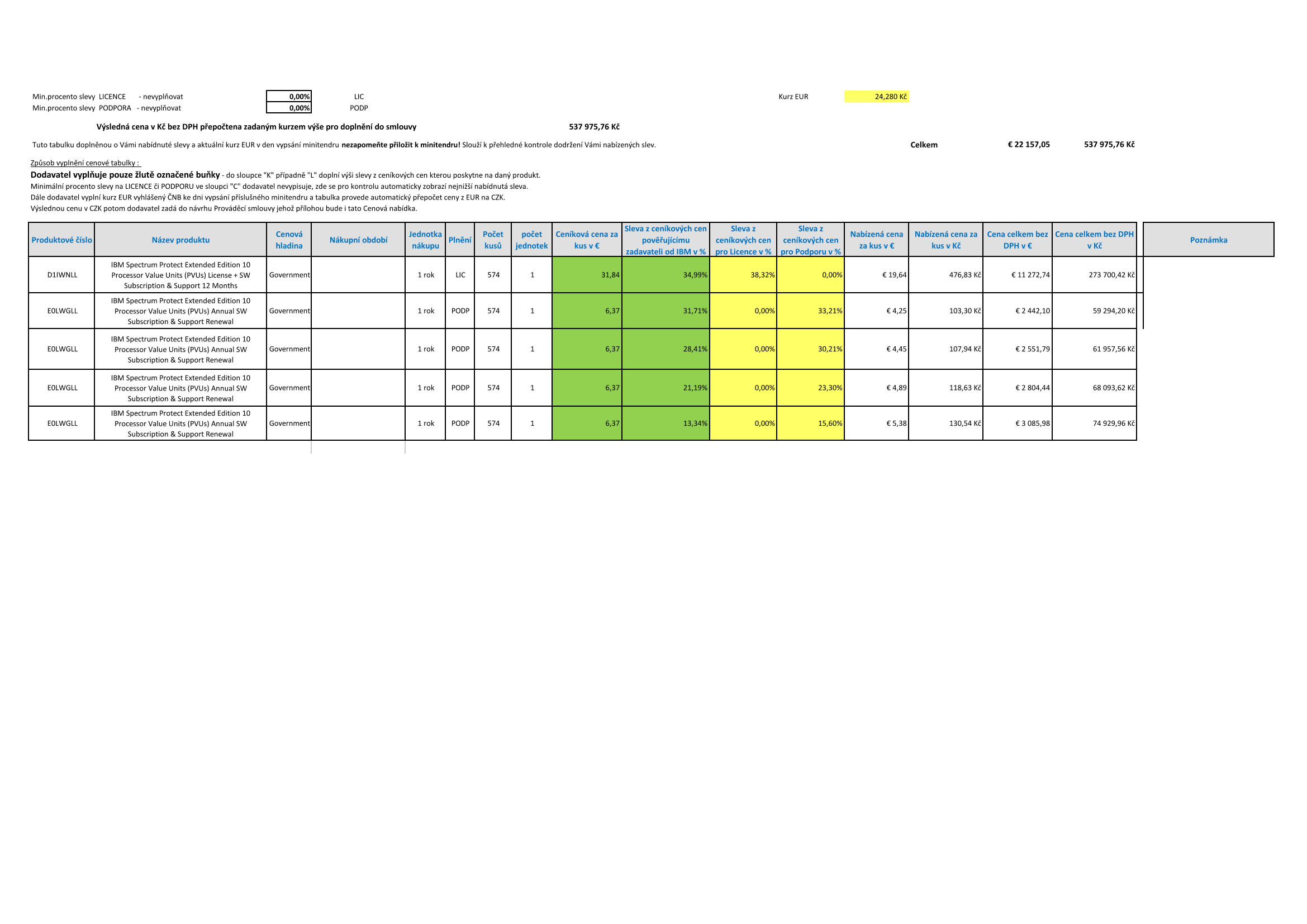 Příloha č. 2 Prováděcí smlouvyPlatební podmínkyObjednatel se zavazuje uhradit cenu za poskytnutí plnění Dodavatelem na základě faktury – daňového dokladu vystaveného do 5 pracovních dnů od zahájení poskytování plnění dle této Prováděcí smlouvy.Splatnost faktury se sjednává na 60 dnů od data vystavení. Faktura musí splňovat veškeré náležitosti daňového a účetního dokladu stanovené právními předpisy, zejména musí splňovat ustanovení zákona č. 235/2004 Sb., o dani z přidané hodnoty, ve znění pozdějších předpisů (dále jen „ZDPH“), a musí na ní být uvedena cena plnění, číslo této Prováděcí smlouvy, datum splatnosti v souladu s touto Prováděcí smlouvou, jinak je Objednatel oprávněn vrátit fakturu Dodavateli k přepracování či doplnění. V takovém případě běží nová lhůta splatnosti ode dne doručení opravené faktury Objednateli.Úhrada ceny za poskytnutí plnění bude provedena bezhotovostním převodem z bankovního účtu Objednatele na bankovní účet Dodavatele. Dnem úhrady se rozumí den odepsání příslušné částky z účtu Objednatele.V případě, že v okamžiku uskutečnění zdanitelného plnění bude Dodavatel zapsán v registru plátců daně z přidané hodnoty jako nespolehlivý plátce, má Objednatel právo uhradit za Dodavatele DPH z tohoto zdanitelného plnění, aniž by byl vyzván jako ručitel správcem daně Dodavatele, postupem v souladu s § 109a ZDPH.Pokud Objednatel uhradí částku ve výši DPH na účet správce daně Dodavatele a zbývající částku sjednané ceny (relevantní část bez DPH) Dodavateli, považuje se jeho závazek uhradit sjednanou cenu za splněný. Dnem úhrady se rozumí den odepsání poslední příslušné částky z účtu Objednatele.Dodavatel je oprávněn postoupit své peněžité pohledávky za Objednatelem výhradně po předchozím písemném souhlasu Objednatele, jinak je postoupení vůči Objednateli neúčinné. Dodavatel je oprávněn započítat své peněžité pohledávky za Objednatelem výhradně na základě písemné dohody obou smluvních stran, jinak je započtení pohledávek neplatné.Příloha č. 3 Mezinárodní smlouvy IBMMezinárodní smlouva IBM Passport Advantage („IPAA“);Počet stran: 22Mezinárodní licenční smlouvu pro programy („IPLA”);Počet stran: 8